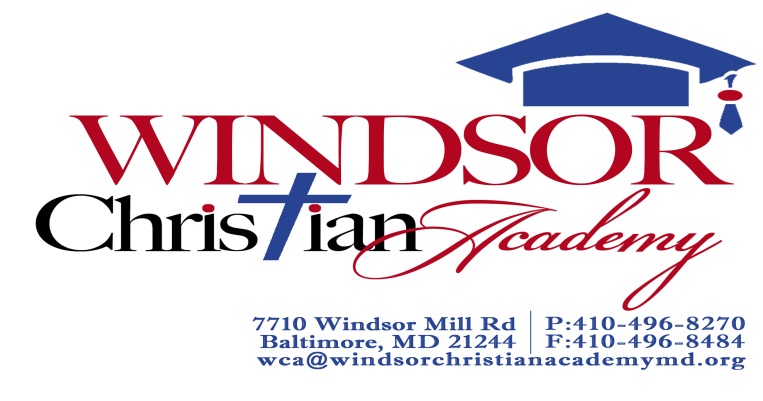 2017-2018 K2-K4 SCHOOL CALENDAR*****CALENDAR NOTES*******INCLEMENT WEATHER ALL PARENTS NEED TO SIGN UP TO RECEIVE TEXT MESSAGES. PLEASE TEXT THE WORD “ALERT” AND SEND TO 22300TEXT MESSAGES, EMAILS AND ONE VOICE PHONE CALLS WILL BE MADE. A RECORDED MESSAGE WILL BE LEFT ON THE CENTER’S PHONE; 4104968270 BY 6A.M. REGARDING INFORMATION ON EMERGENCY CLOSINGS, EARLY DISMISSALS, AND LATE ARRIVALS DUE TO INCLEMENT WEATHER.ALSO, PLEASE STAY TUNED TO WJZ TV CHANNEL 13 AND WBAL RADIO AM 1090DATEEVENTNOTESEPTEMBER 1STAFF PROFESSIONAL DEVELPOMENTSCHOOL CLOSEDSEPTEMBER 4LABOR DAYSCHOOL CLOSEDSEPTEMBER 5FIRST DAY OF SCHOOLALL STUDENTS SEPTEMBER 22WILD LIFE ADVENTURES      DEPART 9 A.MOCTOBER 9-13FIRE PREVENTION WEEKFIRE TRUCK VISITOCTOBER 27PUMPKIN THEATER – ON SITE10.00 A.M.NOVEMBER 2-3HOLIDAY PICTURES8 A.M.NOVEMBER 13-17PARENT TEACHER CONFERENCESK2-K4NOVEMBER 23-24THANKSGIVING HOLIDAYSCHOOL CLOSEDDECEMBER 1BALTIMORE AQUARIUMON-SITE VISIT @ 9 AMDECEMBER 4-8SCHOLASTIC BOOK FAIRSON-SITEDECEMBER 8CHRISTMAS CONCERT11 A.M. ALL STUDENTSDEC 25 – DEC 29CHRISTMAS/HOLIDAY BREAKSCHOOL CLOSED     JANUARY 1NEWYEARS DAYSCHOOL CLOSEDJANUARY 15MARTIN LUTHER KING DAYSCHOOL CLOSEDFEBRUARY  14VALENTINE’S DAYAFTERNOON PARTIES FEBRUARY 19PRESIDENT’S DAYSCHOOL CLOSEDMARCH 2ZOO MOBILE9 A.M.MARCH 8-9SPRING PICTURES8 A.M.MAR 30- APR 2EASTER BREAKSCHOOL CLOSEDAPRIL 23- 27PARENT TEACHER CONFERENCESSCHEDULE TBAAPR 30 MAY 4NATIONAL TEACHERS WEEKMAY 7-11SCHOLASTIC BOOK FAIRBUY ONE GET ONE REEMAY 11MUNCHIES FOR MOMS12 P.M. MAY 28MEMORIAL DAYSCHOOL CLOSEDJUNEUNIVERSOUL CIRCUSTBAJUNE 8GRADUATION/MOVING ON CEREMONIESALL STUDENTSJUNE 15 DINNING WITH DADS12 P.M. JUNE 25FIRST DAY OF SUMMER CAMP